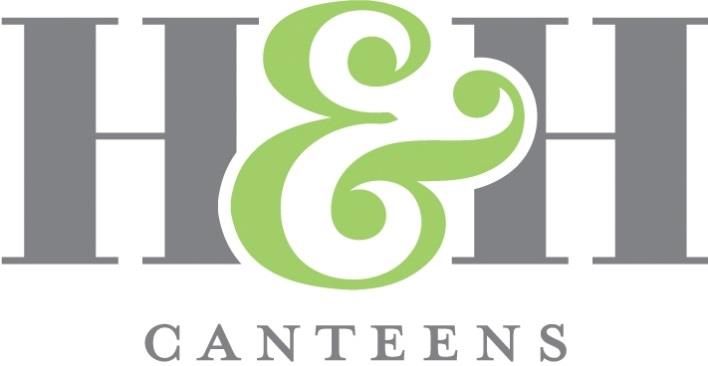 SANDWICHES/WRAPS AND ROLLSFILLING                      S/WICH          WRAP            ROLL          TOASTEDVegemite                   $2.50            N/A           $2.80                  N/ACheese                       $2.50            N/A           $2.80                   $2.50Cheese &Vegemite  $2.70              N/A           $3.00                   $2.70Tuna Mayo               $5.50            $5.50          $5.50                  N/A(with salad)Ham or Chicken       $5.00              $5.50         $5.50                  N/A(with salad)Ham/Cheese             $4.00             $5.50        $5.50                 $4.70&TomatoSALAD BOWLS $5.50 (available Term 1 and 4)Garden Salad – Lettuce, tomato, carrot and cucumber ADD ham, chicken, tuna to your salad for $1.00Dressing Pots 50c (Mayo, Italian or French)HOT LUNCHSoup $3.50 (Term 2 and 3)Skinless Hot Dog    $4.00 (cheese 50c)Cheese Burger with sauce      $5.00Sweet Chilli Chicken Wrap (chicken tenders, lettuce and sweet chilli sauce)         $6.00Chicken Sub (chicken tenders, lettuce and Mayo)     $6.00Pizza Slice (Margarita or Hawaiian)    $4.00Chicken Burger  (chicken burger,lettuce, cheese)   $6.00Fish Fingers or Chicken Nugget and salad box         Small – 3 fish fingers/chicken nuggets  $4.50        Large – 5 fish fingers/chicken nuggets   $6.00Pasta Bowls (Bolognese ,mac and cheese, lasagne or Napoli and meatball) $6.00Gluten Free Pasta (Bolognese or Napoli) $7.004 “N” 20 pies/pasties (Healthy Eating range) Beef Pie,  Meat or Vegetable Pastie, sausage roll or Spinach and cheese roll  $5.50Party pies $1.50Steamed Dim Sim $1Frankfurts $2.50 (5 in a cup)**Birthday Bag $2.50 (party bag and birthday cookie) and then add items you would like for lunch SNACKSMuffins – homemade Blueberry or Banana $4.00Fruit Pieces – seasonal $1.20Fruit Skewers – seasonal fruit and a marshmallow $3.50Fruit Salad cups - $3.00Jelly Cups - $2.50Cheese and Crackers - $5.00Mini Muffins – 2 for 50cTruffles - $1Choc Chip cookies $3.00DRINKS AND ICY TREATSBig M – chocolate/strawberry $2.50Water - $2.20Juice box - $2.50Up and Go - $3.00Frozen yoghurt $1.50 (home made Vanilla, Mango or Berry)Moozies – (Chocolate, Strawberry, Banana or Blue heaven) $2.00Frozen Fruit Cups – Apple, Orange $1.50Mini Calipo - $2.00Zooper Doopers $1.00Icy Twist $2OVER THE COUNTER ONLY!Cup of Noodles $2.50Hash Browns $1